Mary Jane 
Email Add: maryjane-393261@2freemail.com 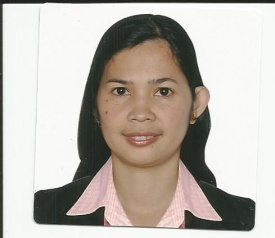 Work Experience June2010- July 15, 2019Retail/Whole Sale- Exclusive Distributor of Pasta, Olive Oil, Tomato Sauce, Seasonings, Teas, Colognes Products from Spain, Italy, BelgiumOperations SupervisorResponsible:- Over all monitoring of daily operations of the company such delivery, returns and inventory- Create Budget Planning for Operational Expense for the dept-Monitor operational expense accordingly from delivery expense, disposal, storage etc.-Monitor Entries of staffs in ERP-Navision system such as invoicing, returns, PO, kitbom etc.- Check Order processing for the day- Invoicing or make Order processing if necessary-Check and finalized Delivery Schedule for the day – Truck Routes and drops per day- Maintain Inventory status of every stocks of different products category- Monitor Inventory of which is overstocks and out of stocks in each product category- Check and monitor shipment arrived- Check Return Upon delivery from the clients- Check the reclassified return item from clients- Bad order return specifically from Supermarket- Monitor status of each product category their expiration date- Submit monthly return report- Submit Adjustment report from the warehouse- Attend to Customer’s order thru Phone, SMS, email and downloading of PO- Monitor Expenses and Evaluate with the Yearly Budget-Create Procedures that will enhanced the Operation Efficiency and EffectivenessMay 2006- June 2010Retail/Whole Sale- Exclusive Distributor of Pasta, Olive Oil, Tomato Sauce, Seasonings, Teas, Colognes Products from Spain, Italy, BelgiumOperations StaffResponsible:- Encode Order Processing or Daily Sales Invoice and Delivery Receipt and documentation for delivery and Whse Document - Schedule and plot delivery for the day according to 2trucks resources and zoning area- Monitor delivery and attend to delivery problem and clients concern- Encode Return Merchandise Receipt- Daily Reclassification of Return Items from the Client-  Receive in Fact System Receiving Report from the ShipmentApr 2001 - May 2006Retail / Merchandise- Dept StoreExecutive SecretaryResponsible:- Assist the Store Manager in preparing Reports
- Daily Sales Report
- Monthly Sales Report-Assist the store in activities such as regular monthly sale, spcial sale and promotional events
-Prepare sales status of the store 
-Prepare Agenda of regular meeting of the officers
- Prepare Business Review Report
- Answers queries and concerns of the customer thru phone   4.   Alabang       Nov2000- Apr2001Responsible:- Assist queries of customer- Assigned in customer service counter to announce promo, sale events, discounts and spiel- Give information to customer regarding promo and sale events- Custodian of customer things that was lost in time of span to retrieved by the owner- Gift wrapping service counter- Assist in Raffle Events of the StorePersonal DataEducational AttainmentSkills ERP Oriented- Navision System (Accounting and Inventory)Inventory AnalysisEnglish Language ProficientAge: 41Date of Birth: Jul 17, 1978Gender: FemaleCivil Status: MarriedHeight: 152.44 cmWeight: 45.45 kgNationality: FilipinoReligion: Bible Baptist ChristianHighest EducationHighest EducationSecond Highest Education Second Highest Education Education Level: Education Level: Bachelor's / College DegreeBachelor's / College DegreeHigh School DiplomaHigh School DiplomaEducation Field: Education Field: Computer Science/Information technologyComputer Science/Information technologyCourse: Course: Computer ScienceComputer ScienceHigh School GradHigh School GradSchool/University: School/University: Northwest Samar State UniversityNorthwest Samar State UniversitySan Policarpo National HighschoolSan Policarpo National HighschoolLocation: Location: Calbayog SamarCalbayog SamarCalbayog SamarCalbayog SamarDate: Education Level:School/University:DATE:Date: Education Level:School/University:DATE:Jun 1996 - Apr 2000Master in Industrial EngineeringRizal Technological University2nd Sem 2016- PresentJun 1996 - Apr 2000Master in Industrial EngineeringRizal Technological University2nd Sem 2016- PresentJun 1992 - Apr 1996Jun 1992 - Apr 1996TrainingsDateTrainingsDateTopic/Course TitleTopic/Course TitleOct 21, 2013-  August 2013March 2019Oct 21, 2013-  August 2013March 2019Effective Warehouse Operations and Inventory control
RMP Consultancy
RMP Training Center RM 204 Languages International Effective Discipline TrainingEffective Warehouse Operations and Inventory control
Ariva Academy
Effective Warehouse Operations and Inventory control
RMP Consultancy
RMP Training Center RM 204 Languages International Effective Discipline TrainingEffective Warehouse Operations and Inventory control
Ariva Academy
